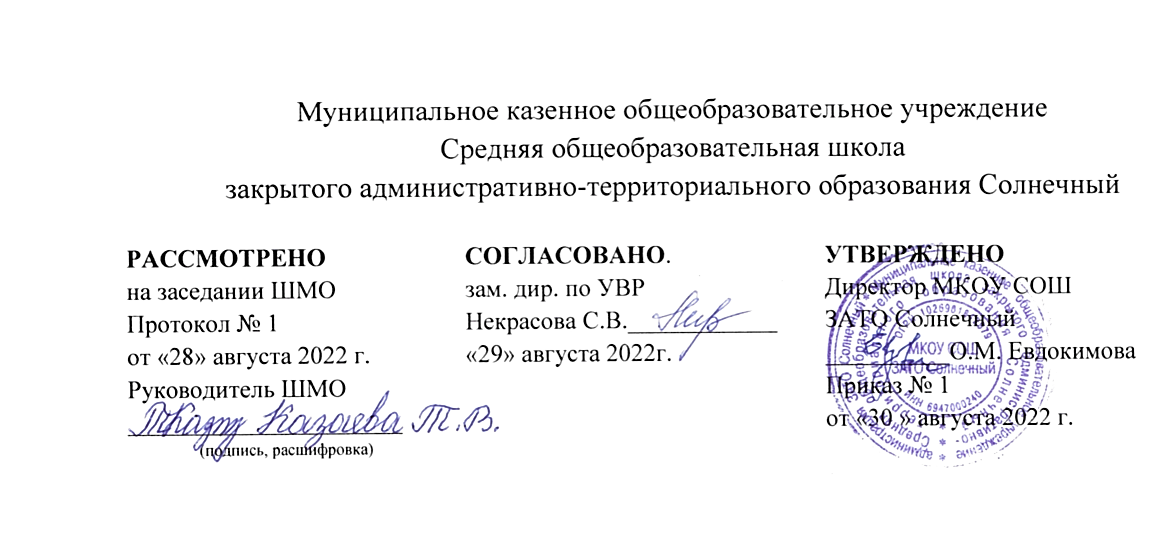 Рабочая программа по предметуВторой иностранный язык (немецкий)__________________________________на 2022-2023 учебный годПрограмма разработана на основе Авторской программы М. Аверина, Ф. Джин(указать примерную или авторскую программу/программы, год издания при наличии)базовый уровень для 10 класса                       (базовый, профильный)__________________2022-2023____________________(срок реализации)Количество часов  по программе __34___Количество часов в неделю __1___Составитель: _Наследникова А. А.(Ф.И.О. учителя)______учитель____________________________________    (занимаемая должность)          первой категории(квалификационная категория)п. Солнечный Тверской области                                                                                 2022Раздел 1. Планируемые результаты освоения учебного предмета.Личностные результатыВ рамках когнитивного компонента будут сформированы:• историко-географический образ, включая представление о территории и границах России, её географических особенностях; знание основных исторических событий развития государственности и общества; знание истории и географии края, его достижений и культурных традиций;• образ социально-политического устройства — представление о государственной организации России, знание государственной символики (герб, флаг, гимн), знание государственных праздников;• знание положений Конституции РФ, основных прав и обязанностей гражданина, ориентация в правовом пространстве государственно-общественных отношений;• знание о своей этнической принадлежности, освоение национальных ценностей, традиций, культуры, знание о народах и этнических группах России;• освоение общекультурного наследия России и общемирового культурного наследия;• ориентация в системе моральных норм и ценностей и их иерархизация, понимание конвенционального характера морали;• основы социально-критического мышления, ориентация в особенностях социальных отношений и взаимодействий, установление взаимосвязи между общественными и политическими событиями;• экологическое сознание, признание высокой ценности жизни во всех её проявлениях; знание основных принципов и правил отношения к природе; знание основ здорового образа жизни и здоровьесберегающих технологий; правил поведения в чрезвычайных ситуациях.В рамках ценностного и эмоционального компонентов будут сформированы:• гражданский патриотизм, любовь к Родине, чувство гордости за свою страну;• уважение к истории, культурным и историческим памятникам;• эмоционально положительное принятие своей этнической идентичности;• уважение к другим народам России и мира и принятие их, межэтническая толерантность, готовность к равноправному сотрудничеству;• уважение к личности и её достоинству, доброжелательное отношение к окружающим, нетерпимость к любым видам насилия и готовность противостоять им;• уважение к ценностям семьи, любовь к природе, признание ценности здоровья, своего и других людей, оптимизм в восприятии мира;• потребность в самовыражении и самореализации, социальном признании;• позитивная моральная самооценка и моральные чувства — чувство гордости при следовании моральным нормам, переживание стыда и вины при их нарушении.В рамках деятельностного (поведенческого) компонента будут сформированы:• готовность и способность к участию в школьном самоуправлении в пределах возрастных компетенций (дежурство в школе и классе, участие в детских и молодёжных общественных организациях, школьных и внешкольных мероприятиях);• готовность и способность к выполнению норм и требований школьной жизни, прав и обязанностей ученика;• умение вести диалог на основе равноправных отношений и взаимного уважения и принятия; умение конструктивно разрешать конфликты;• готовность и способность к выполнению моральных норм в отношении взрослых и сверстников в школе, дома, во внеучебных видах деятельности;• потребность в участии в общественной жизни ближайшего социального окружения, общественно полезной деятельности;• умение строить жизненные планы с учётом конкретных социально-исторических, политических и экономических условий;• устойчивый познавательный интерес и становление смыслообразующей функции познавательного мотива;• готовность к выбору профильного образования.Выпускник получит возможность для формирования:• выраженной устойчивой учебно-познавательной мотивации и интереса к учению;• готовности к самообразованию и самовоспитанию;• адекватной позитивной самооценки и Я-концепции;• компетентности в реализации основ гражданской идентичности в поступках и деятельности;• морального сознания на конвенциональном уровне, способности к решению моральных дилемм на основе учёта позиций участников дилеммы, ориентации на их мотивы и чувства; устойчивое следование в поведении моральным нормам и этическим требованиям;• эмпатии как осознанного понимания и сопереживания чувствам других, выражающейся в поступках, направленных на помощь и обеспечение благополучияМетапредметные  результатыМежпредметные понятия Условием формирования межпредметных понятий является овладение учащимися основами читательской компетенции, приобретение навыков работы с информацией, участие  в проектной деятельности.В основной школе на уроках  немецкого  языка будет продолжена работа по формированию и развитию основ читательской компетенции.Учащиеся овладеют чтением как средством осуществления своих дальнейших планов: продолжения образования и самообразования, осознанного планирования своего актуального и перспективного круга чтения, в том числе досугового, подготовки к трудовой и социальной деятельности.У выпускников будет сформирована потребность в систематическом чтении как средстве познания мира и себя в этом мире, гармонизации отношений человека и общества.При изучении немецкого  языка учащиеся усовершенствуют приобретённые на первом уровне компетенции работы с информацией и пополнят их. Они смогут работать с текстами, преобразовывать и интерпретировать содержащуюся в них информацию, в том числе:• систематизировать, сопоставлять, анализировать, обобщать и интерпретировать информацию, содержащуюся в готовых информационных объектах;• выделять главную и избыточную информацию, выполнять смысловое свёртывание выделенных фактов, мыслей; представлять информацию в сжатой словесной форме (в виде плана или тезисов) и в наглядно-символической форме (в виде таблиц, графических схем и диаграмм, карт понятий — концептуальных диаграмм, опорных конспектов);• заполнять и дополнять таблицы, схемы, диаграммы, тексты.В ходе изучения немецкого языка учащиеся приобретут опыт проектной деятельности как особой формы учебной работы, способствующей воспитанию самостоятельности, инициативности, ответственности, повышению мотивации и эффективности учебной деятельности;в ходе реализации исходного замысла на практическом уровне овладеют умением выбирать адекватные стоящей задаче средства, принимать решения, в том числе и в ситуациях неопределённости. Они получат возможность развить способность к разработке нескольких вариантов решений, к поиску нестандартных решений, поиску и осуществлению наиболее приемлемого решения.Регулятивные универсальные учебные действияВыпускник научится:• целеполаганию, включая постановку новых целей, преобразование практической задачи в познавательную;• самостоятельно анализировать условия достижения цели на основе учёта выделенных учителем ориентиров действия в новом учебном материале;• планировать пути достижения целей;• устанавливать целевые приоритеты;• уметь самостоятельно контролировать своё время и управлять им;• принимать решения в проблемной ситуации на основе переговоров;• осуществлять констатирующий и предвосхищающий контроль по результату и по способу действия; актуальный контроль на уровне произвольного внимания;• адекватно самостоятельно оценивать правильность выполнения действия и вносить необходимые коррективы в исполнение как в конце действия, так и по ходу его реализации;• основам прогнозирования как предвидения будущих событий и развития процесса.Выпускник получит возможность научиться:• самостоятельно ставить новые учебные цели и задачи;• построению жизненных планов во временно2й перспективе;• при планировании достижения целей самостоятельно, полно и адекватно учитывать условия и средства их достижения;• выделять альтернативные способы достижения цели и выбирать наиболее эффективный способ;• основам саморегуляции в учебной и познавательной деятельности в форме осознанного управления своим поведением и деятельностью, направленной на достижение поставленных целей;• осуществлять познавательную рефлексию в отношении действий по решению учебных и познавательных задач;• адекватно оценивать объективную трудность как меру фактического или предполагаемого расхода ресурсов на решение задачи;• адекватно оценивать свои возможности достижения цели определённой сложности в различных сферах самостоятельной деятельности;• основам саморегуляции эмоциональных состояний;• прилагать волевые усилия и преодолевать трудности и препятствия на пути достижения целей.Познавательные  универсальные учебные действияУмение определять понятия, создавать обобщения, устанавливать аналогии, классифицировать, самостоятельно выбирать основания и критерии для классификации, устанавливать причинно-следственные связи, строить логическое рассуждение, умозаключение (индуктивное, дедуктивное, по аналогии) и делать выводы.Учащийся сможет:подбирать слова, соподчиненные ключевому слову, определяющие его признаки и свойства;выстраивать логическую цепочку, состоящую из ключевого слова и соподчиненных ему слов;выделять общий признак двух или нескольких предметов или явлений и объяснять их сходство;объединять предметы и явления в группы по определенным признакам, сравнивать, классифицировать и обобщать факты и явления;выделять явление из общего ряда других явлений;определять обстоятельства, которые предшествовали возникновению связи между явлениями, из этих обстоятельств выделять определяющие, способные быть причиной данного явления, выявлять причины и следствия явлений;строить рассуждение от общих закономерностей к частным явлениям и от частных явлений к общим закономерностям;строить рассуждение на основе сравнения предметов и явлений, выделяя при этом общие признаки;излагать полученную информацию, интерпретируя ее в контексте решаемой задачи;самостоятельно указывать на информацию, нуждающуюся в проверке, предлагать и применять способ проверки достоверности информации;вербализовать эмоциональное впечатление, оказанное на него источником;объяснять явления, процессы, связи и отношения, выявляемые в ходе познавательной и исследовательской деятельности (приводить объяснение с изменением формы представления; объяснять, детализируя или обобщая; объяснять с заданной точки зрения);выявлять и называть причины события, явления, в том числе возможные / наиболее вероятные причины, возможные последствия заданной причины, самостоятельно осуществляя причинно-следственный анализ;делать вывод на основе критического анализа разных точек зрения, подтверждать вывод собственной аргументацией или самостоятельно полученными данными.Умение создавать, применять и преобразовывать знаки и символы, модели и схемы для решения учебных и познавательных задач.Учащийся сможет:обозначать символом и знаком предмет и/или явление;определять логические связи между предметами и/или явлениями, обозначать данные логические связи с помощью знаков в схеме;создавать абстрактный или реальный образ предмета и/или явления;строить модель/схему на основе условий задачи и/или способа ее решения;преобразовывать модели с целью выявления общих законов, определяющих данную предметную область;переводить сложную по составу (многоаспектную) информацию из графического или формализованного (символьного) представления в текстовое, и наоборот;строить схему, алгоритм действия, исправлять или восстанавливать неизвестный ранее алгоритм на основе имеющегося знания об объекте, к которому применяется алгоритм;строить доказательство: прямое, косвенное, от противного;анализировать/рефлексировать опыт разработки и реализации учебного проекта, исследования (теоретического, эмпирического) на основе предложенной проблемной ситуации, поставленной цели и/или заданных критериев оценки продукта/результата.Смысловое чтение.Учащийся сможет:находить в тексте требуемую информацию (в соответствии с целями своей деятельности);ориентироваться в содержании текста, понимать целостный смысл текста, структурировать текст;устанавливать взаимосвязь описанных в тексте событий, явлений, процессов;резюмировать главную идею текста;преобразовывать текст, «переводя» его в другую модальность, интерпретировать текст (художественный и нехудожественный – учебный, научно-популярный, информационный, текст non-fiction);критически оценивать содержание и форму текста.Формирование и развитие экологического мышления, умение применять его в познавательной, коммуникативной, социальной практике и профессиональной ориентации.Учащийся сможет:определять свое отношение к природной среде;анализировать влияние экологических факторов на среду обитания живых организмов;проводить причинный и вероятностный анализ экологических ситуаций;прогнозировать изменения ситуации при смене действия одного фактора на действие другого фактора;распространять экологические знания и участвовать в практических делах по защите окружающей среды;выражать свое отношение к природе через рисунки, сочинения, модели, проектные работы.5. Развитие мотивации к овладению культурой активного использования словарей и других поисковых систем.Обучающийся сможет:определять необходимые ключевые поисковые слова и запросы;осуществлять взаимодействие с электронными поисковыми системами, словарями;формировать множественную выборку из поисковых источников для объективизации результатов поиска;соотносить полученные результаты поиска со своей деятельностью.Коммуникативные универсальные учебные действияВыпускник научится:• учитывать разные мнения и стремиться к координации различных позиций в сотрудничестве;• формулировать собственное мнение и позицию, аргументировать и координировать её с позициями партнёров в сотрудничестве при выработке общего решения в совместной деятельности;• устанавливать и сравнивать разные точки зрения, прежде чем принимать решения и делать выбор;• аргументировать свою точку зрения, спорить и отстаивать свою позицию не враждебным для оппонентов образом;• задавать вопросы, необходимые для организации собственной деятельности и сотрудничества с партнёром;• осуществлять взаимный контроль и оказывать в сотрудничестве необходимую взаимопомощь;• адекватно использовать речь для планирования и регуляции своей деятельности;• адекватно использовать речевые средства для решения различных коммуникативных задач; владеть устной и письменной речью; строить монологическое контекстное высказывание;• организовывать и планировать учебное сотрудничество с учителем и сверстниками, определять цели и функции участников, способы взаимодействия; планировать общие способы работы;• осуществлять контроль, коррекцию, оценку действий партнёра, уметь убеждать;• работать в группе — устанавливать рабочие отношения, эффективно сотрудничать и способствовать продуктивной кооперации; интегрироваться в группу сверстников и строить продуктивное взаимодействие со сверстниками и взрослыми;• основам коммуникативной рефлексии;• использовать адекватные языковые средства для отображения своих чувств, мыслей, мотивов и потребностей;• отображать в речи (описание, объяснение) содержание совершаемых действий как в форме громкой социализированной речи, так и в форме внутренней речи.Выпускник получит возможность научиться:• учитывать и координировать отличные от собственной позиции других людей в сотрудничестве;• учитывать разные мнения и интересы и обосновывать собственную позицию;• понимать относительность мнений и подходов к решению проблемы;• продуктивно разрешать конфликты на основе учёта интересов и позиций всех участников, поиска и оценки альтернативных способов разрешения конфликтов; договариваться и приходить к общему решению в совместной деятельности, в том числе в ситуации столкновения интересов;• брать на себя инициативу в организации совместного действия (деловое лидерство);• оказывать поддержку и содействие тем, от кого зависит достижение цели в совместной деятельности;• осуществлять коммуникативную рефлексию как осознание оснований собственных действий и действий партнёра;• в процессе коммуникации достаточно точно, последовательно и полно передавать партнёру необходимую информацию как ориентир для построения действия;• вступать в диалог, а также участвовать в коллективном обсуждении проблем, участвовать в дискуссии и аргументировать свою позицию, владетьмонологической и диалогической формами речи в соответствии с грамматическими и синтаксическими нормами родного языка;• следовать морально-этическим и психологическим принципам общения и сотрудничества на основе уважительного отношения к партнёрам, внимания к личности другого, адекватного межличностного восприятия, готовности адекватно реагировать на нужды других, в частности оказывать помощь и эмоциональную поддержку партнёрам в процессе достижения общей цели совместной и обеспечивать обмен знаниями между членами группы для принятия эффективных совместных решений;• в совместной деятельности чётко формулировать цели группы и позволять её участникам проявлять собственную энергию для достижения этих целей.Коммуникативные уменияГоворение. Диалогическая речьВыпускник научится вести комбинированный диалог в стандартных ситуациях неофициального общения, соблюдая нормы речевого этикета, принятые в стране изучаемого языка.Выпускник получит возможность научиться брать и давать интервью.Говорение. Монологическая речьВыпускник научится:• рассказывать о себе, своей семье, друзьях, школе, своих интересах, планах на будущее; о своём городе, своей стране и странах изучаемого языка с опорой на зрительную наглядность или вербальные опоры;• давать краткую характеристику реальных людей и литературных персонажей;• передавать основное содержание прочитанного текста с опорой или без опоры на текст.Выпускник получит возможность научиться:• делать сообщение на заданную тему на основе прочитанного;• комментировать факты из прочитанного/прослушанного текста, аргументировать своё отношение к прочитанному/прослушанному;• кратко высказываться без предварительной подготовки на заданную тему в соответствии с предложенной ситуацией общения;• кратко излагать результаты выполненной проектной работы.АудированиеВыпускник научится:• воспринимать на слух и понимать основное содержание несложных аутентичных текстов, содержащих некоторое количество неизученных языковых явлений;• воспринимать на слух и понимать запрашиваемую информацию в аутентичных текстах.Выпускник получит возможность научиться:• выделять основную мысль в воспринимаемом на слух тексте;• отделять в тексте, воспринимаемом на слух, главные факты от второстепенных;• использовать контекстуальную или языковую догадку при восприятии на слух текстов, содержащих незнакомые слова; 
ЧтениеВыпускник научится:• читать и понимать основное содержание несложных аутентичных текстов, содержащих некоторое количество неизученных языковых явлений;• читать и выборочно понимать значимую информацию в несложных аутентичных текстах, содержащих некоторое количество неизученных языковых явлений.Выпускник получит возможность научиться:• читать и полностью понимать несложные аутентичные тексты, построенные в основном на изученном языковом материале;• догадываться о значении незнакомых слов по сходству с русским/родным языком, по словообразовательным элементам, по контексту;• игнорировать в процессе чтения незнакомые слова, не мешающие понимать основное содержание текста;• пользоваться сносками и лингвострановедческим справочником.Письменная речьВыпускник научится:• заполнять анкеты и формуляры в соответствии с нормами, принятыми в стране изучаемого языка;• писать личное письмо в ответ на письмо-стимул с употреблением формул речевого этикета, принятых в стране изучаемого языка.Выпускник получит возможность научиться:• делать краткие выписки из текста с целью их использования в собственных устных высказываниях;• составлять план устного или письменного сообщения;• кратко излагать в письменном виде результаты своей проектной деятельности;• писать небольшие письменные высказывания с опорой на образец.Языковая компетентность (владение языковыми средствами)Фонетическая сторона речиВыпускник научится:• соблюдать правильное ударение в изученных словах;• различать коммуникативные типы предложения по интонации;• адекватно, без ошибок, ведущих к сбою коммуникации, произносить фразы с точки зрения их ритмико-интонационных особенностей, в том числе соблюдая правило отсутствия фразового ударения на служебных словах.Выпускник получит возможность научиться:• выражать модальные значения, чувства и эмоции с помощью интонации;ОрфографияВыпускник научится правильно писать изученные слова.Выпускник получит возможность научиться сравнивать и анализировать буквосочетания английского языка и их транскрипцию.Лексическая сторона речиВыпускник научится:• узнавать в письменном и звучащем тексте изученные лексические единицы , в том числе многозначные, в пределах тематики основной школы;• соблюдать существующие в немецком языке нормы лексической сочетаемости;• распознавать и образовывать родственные слова с использованием основных способов словообразования (аффиксации, конверсии) .Выпускник получит возможность научиться:• употреблять в речи в нескольких значениях многозначные слова, изученные в пределах тематики основной школы;• находить различия между явлениями синонимии и антонимии;• распознавать принадлежность слов к частям речи по определённым признакам (артиклям, аффиксам и др.);• использовать языковую догадку в процессе чтения и аудирования.Грамматическая сторона речиВыпускник научится:• оперировать в процессе устного и письменного общения основными синтаксическими конструкциями и морфологическими формами немецкого языка ;• распознавать и употреблять в речи:— различные коммуникативные типы предложений: утвердительные, отрицательные, вопросительные (общий, специальный, альтернативный, разделительный вопросы), побудительные (в утвердительной и отрицательной форме);— распространённые простые предложения, в том числе с несколькими обстоятельствами, следующими в определённом порядке;— предложения с начальным ES….;;— сложносочинённые предложения с сочинительными союзами ;— косвенную речь в утвердительных и вопросительных предложениях в настоящем и прошедшем времени;— имена существительные в единственном и множественном числе, образованные по правилу и исключения;— имена существительные c определённым/неопределённым/нулевым артиклем;— личные, притяжательные, указательные, неопределённые, относительные, вопросительные местоимения;— имена прилагательные в положительной, сравнительной и превосходной степени, образованные по правилу и исключения, а также наречия, выражающие количество;— количественные и порядковые числительные;— глаголы в наиболее употребительных временных формах действительного залога;— глаголы в следующих формах страдательного залога: страдательный  залог  настоящего и прошедшего  времён;— различные грамматические средства для выражения будущего времени;— условные предложения реального характера ;— модальные глаголы и их эквиваленты .Выпускник получит возможность научиться:• распознавать сложноподчинённые предложения с придаточными: времени,  цели, условия, определительными ;• распознавать в речи условные предложения нереального характера ;• использовать в речи глаголы во временны́х формах действительного залога;• употреблять в речи глаголы в формах страдательного залога: прошедшее  и будущее  время;• распознавать и употреблять в речи модальные глаголы. Раздел 2. Содержание учебного курса, предмета.Предметное содержание речи1. Межличностные взаимоотношения в семье, с друзьями. Внешность и черты характера человека.2. Досуг и увлечения (чтение, музыка, посещение кино/театра)Виды отдыха, путешествия. Транспорт. Покупки.3.Здоровый образ жизни: режим труда и отдыха, питание, спорт.4. Школа и школьная жизнь, изучаемые предметы и отношение к ним. Каникулы и их  проведение в различное время года. Переписка с зарубежными сверстниками.5. Мир профессий. Проблемы выбора профессии. Роль иностранного языка в планах на  будущее.6. Природа. Проблемы экологии. Защита окружающей среды. Климат, погода.7. Средства массовой информации и коммуникации (пресса, телевидение, радио, Интернет).8. Родная страна и страна/страны изучаемого языка,их географическое положение, столицы и  крупные города, их достопримечательности, культурные особенности (национальные  праздники, знаменательные даты, традиции, обычаи). Выдающиеся люди, их вклад в науку и  мировую культуру.Виды речевой деятельности. Коммуникативные уменияГоворениеДиалогическая речь.Умение вести диалоги этикетного характера, диалог-расспрос, диалог- побуждение к действию, диалог-обмен мнениями.Обучение ведению диалогов этикетного характера включает такие речевые умения как:1) начать, поддержать и закончить разговор;2) поздравить, выразить пожелания и отреагировать на них; выразить благодарность;3) вежливо переспросить, выразить согласие /отказ.Объем диалогов – до 3 реплик со стороны каждого учащегося.(7 класс), до 4-5 реплик (8-9 классы) со стороны каждого учащегося.При обучении ведению диалога-расспроса  отрабатываются речевые умения запрашивать и сообщать фактическую информацию (Кто? Что? Как? Где? Куда? Когда? С кем? Почему?), переходя с позиции спрашивающего напозицию отвечающего. Объем диалогов – до 4-х реплик со стороны каждого учащегося.При обучении ведению диалога-побуждения к действию отрабатываются умения:1) обратиться с просьбой и выразить готовность/отказ ее выполнить;2) дать совет и принять/не принять его;3) пригласить к действию/взаимодействию и согласиться/не согласиться, принять в немучастие. Объем диалогов – до 2-х реплик со стороны каждого учащегося.При обучении ведению диалога-обмена мнениями отрабатываются умения:1) выражать свою точку зрения;2) выражать согласие/ несогласие с точкой зрения партнера;3) выражать сомнение;4) выражать чувства, эмоции (радость, огорчение).Объем учебных диалогов – до 2-х реплик со стороны каждого учащегося.Монологическая речь.Развитие монологической речи в предусматривает овладение следующими умениями:1) кратко высказываться о фактах и событиях, используя такие коммуникативные типы речикак описание, повествование и сообщение, а также эмоциональные и оценочные суждения;2) передавать содержание, основную мысль прочитанного с опорой на текст;3) делать сообщение в связи с прочитанным/прослушанным текстом.Объем монологического высказывания – до 7-10 фраз(в 7 классе) и до 10-12 фраз(в 8-9 классах). Продолжительность монолога 1 – 1,5 минуты (9 класс).АудированиеВладение умениями воспринимать на слух иноязычный текст предусматривает понимание  несложных текстов с разной глубиной проникновения в их содержание (с пониманием  основного содержания, с выборочным пониманием и полным пониманием текста) в зависимости от коммуникативной задачи и функционального типа текста.При этом предусматривается развитие умений:1) выделять основную мысль в воспринимаемом на слух тексте;2) выбирать главные факты, опуская второстепенные;3) выборочно понимать необходимую информацию в сообщениях прагматического характера с опорой на языковую догадку, контекст.Содержание текстов должно соответствовать возрастным особенностям и интересам учащихся, иметь образовательную и воспитательную ценность. Время звучания текстов для  аудирования – до 2минут.ЧтениеШкольники учатся читать и понимать тексты с различной глубиной проникновения в их содержание (в зависимости от вида чтения): с пониманием основного содержания (ознакомительное чтение); с полным пониманием содержания (изучающее чтение); с  выборочным пониманием нужной или интересующей информации (просмотровое/поисковоечтение).Содержание текстов должно соответствовать возрастным особенностям и интересам учащихся, иметь образовательную и воспитательную ценность. Независимо от вида чтения возможно использование двуязычного словаря.Чтение с пониманием основного содержания текста осуществляется на несложных аутентичных  материалах с ориентацией на предметное содержание, включающих факты, отражающие  особенности быта, жизни, культуры стран изучаемого языка.Объем текстов для чтения – 600-700 слов.Умения чтения, подлежащие формированию:1) определять тему, содержание текста по заголовку;2) выделять основную мысль;3) выбирать главные факты из текста, опуская второстепенные;4) устанавливать логическую последовательность основных фактов текстаЧтение с полным пониманием текста осуществляется на несложных аутентичных  текстах. Формируются и отрабатываются умения:1) полно и точно понимать содержание текста на основе его нформационнойпереработки (языковой догадки, словообразовательного анализа, использования двуязычного словаря);2) выражать свое мнение по прочитанному.Объем текстов для чтения до 500 слов.Чтение с выборочным пониманием нужной или  интересующей информации предполагает умение просмотреть текст или несколько коротких  текстов и выбрать информацию, которая необходима или представляет интерес для учащихся.Объем текстов для чтения до 350 слов.Письменная речьОвладение письменной речью предусматривает развитие следующих умений:1) делать выписки из текста;2) писать короткие поздравления с днем рождения, другим праздником (объемом до 30 –40 слов, включая адрес), выражать пожелания;3) заполнять бланки (указывать имя, фамилию, пол, возраст, гражданство, адрес);4) писать личное письмо с опорой на образец (расспрашивать адресат о его жизни, делах,  сообщать то же о себе, выражать благодарность, просьбы), Объем личного письма – 100-140 слов, включая адрес.Языковые знания и навыки.Графика и орфографияЗнания правил чтения и написания новых слов, отобранных для данного этапа обучения, и  навыки их употребления в речи.Фонетическая сторона речиНавыки адекватного произношения и различения на слух всех звуков немецкого языка;  соблюдение правильного ударения в словах и фразах; членение предложений на смысловые  группы; соблюдение интонации в различных типах предложений.Соблюдение правильного  ударения в словах и фразах; членение предложений на смысловые группы; соблюдение  правильной интонации в различных типах предложений.Дальнейшее совершенствование  слухо-произносительных навыков, в том числе применительно к новому языковому материалу.Лексическая сторона речиРасширение объема рецептивного и продуктивного словаря за счет лексических средств,  обслуживающих новые темы, проблемы и ситуации общения.К 900 лексическим единицам,  усвоенным ранее, добавляется около 300 новых лексических единиц, в том числе наиболее  распространенные словосочетания, оценочная лексика, реплики-клише речевого этикета,отражающие культуру немецкоязычных стран.Развитие навыков их распознавания и  употребления в речи.Расширение потенциального словаря за счет интернациональной лексикии навыков овладения новыми словообразовательными средствами:- суффиксами существительных: - e (dieSorge); -ler (derSportler), -ie (dieAutonomie)- суффиксами прилагательных: -sam (sparsam), - bar (wunderbar);- префиксами существительных и глаголов: vor- (dasVorbild, vorkommen); mit- (dieMitverantwortung, mitmachen)Развитие навыков их распознавания и употребления в речи.Знание основных способов словообразования:- аффиксации:1) существительных с суффиксами –ung (die Ordnung), -heit (die Freiheit), -keit (die Sauberkeit), -schaft (die Freundschaft), -or (der Proffessor), -um (das Datum), -ik (die Musik)2) прилагательных с суффиксами –ig (richtig), -lich (fröhlich), -isch (typisch), -los (fehlerlos);3) существительных и прилагательных с префиксом un- (dasUnglück, unglücklich)4) глаголов с отделяемыми и неотделяемыми приставками и другими словами в функции приставок типа: fernsehen;-словосложения:1) существительное + существительное ( das Klassenzimmer)2) прилагательное + прилагательное (hellblau, dunkelrot)3) прилагательное + существительное (die Fremdsprache)4) глагол + существительное (der Springbrunnen)-конверсии (переход одной части речи в другую):1) существительные от прилагательных (das Grün, der Kranke)2) существительные от глаголов (das Schreiben, das Rechnen)Распознавание и использование интернациональных слов (der Computer)Грамматическая сторона речиЗнание признаков и навыки распознавания и употребления в речи:1) нераспространенных и распространенных предложений;2) безличных предложений (Es ist kalt. Es ist Winter);3) предложений с глаголами legen, stellen, hängen, требующими после себя дополнение в  Akkusativ и обстоятельство места при ответе на вопрос “Wohin?”;4) предложений с глаголами beginnen, raten, vorhaben и др., требующими после себя Infinitiv c  zu;5) побудительных предложений типа Gehen wir! Wollen wir gehen!;6) все виды вопросительных предложений;7) предложений с неопределенно-личным местоимением “man”;8) предложений с инфинитивной группой um … zu;9) сложносочиненных предложений с союзами denn, darum, deshalb;10) сложноподчиненных предложений с придаточными: дополнительными – с союзами daβ, ob  и др., причины – с союзами weil, da, условными – с союзом wenn;11) сильных глаголов в Präsens, отобранных для данного этапа обучения,12) слабых и сильных глаголов с вспомогательными глаголами haben в Perfekt;13) сильных глаголов со вспомогательным глаголом sein в Perfekt (kommen, sehen);14) Präteritum слабых и сильных глаголов, а также вспомогательных и модальных глаголов;15) глаголов с отделяемыми и неотделяемыми приставками в Präsens, Perfekt, Präteritum;Futurum (aufstehen, besuchen);16) возвратных глаголов в основных временных формах: Präsens,  Perfekt, Präteritum (sich  wasсhen).Навыки распознавания и употребления в речи:1) определенного, неопределенного, нулевого артикля;2) склонения существительных нарицательных;3) склонения прилагательных;4) степеней сравнения прилагательных и наречий;5) предлогов, имеющих двойное управление: требующихDativ на вопрос “Wo?” и Akkusativ на  вопрос “Wohin?”;6) предлогов, требующих Dativ;7) предлоги, требующие Akkusativ.Местоимения: личные, притяжательные, неопределенные (jemand, niemand).Количественные  числительные и порядковые числительные.Социокультурные знания и уменияУчащиеся знакомятся с отдельными социокультурными элементами речевого поведенческого  этикета в немецкоязычной среде в условиях проигрывания ситуаций общения «В семье», «В школе», «Проведение досуга».Использование немецкого языка как средства социокультурного развития школьников на  данном этапе включает знакомством с:1) фамилиями и именами выдающихся людей в странах изучаемого языка;2) оригинальными или адаптированными материалами детской поэзии и прозы;3) иноязычными сказками и легендами, рассказами;4) с государственной символикой (флагом и его цветовой символикой, гимном, столицами  страны/ стран изучаемого языка);5) с традициями проведения праздников Рождества, Нового года, Пасхи и т.д. в странах  изучаемого языка;6) словами немецкого языка, вошедшими во многие языки мира, (в том числе и в русский) и  русскими словами, вошедшими в лексикон немецкого языка.Предусматривается овладение умениями:1) писать свое имя и фамилию, а также имена и фамилии своих hодственников и друзей на  немецком языке;2) правильно оформлять адрес на немецком языке;3) описывать наиболее известные культурные достопримечательности Москвы и Санкт-Петербурга, городов/сел/ деревень, в которых живут школьники.Раздел 3. Тематическое планирование.№ п/пРазделы и темы уроковКол-во часовХарактеристика деятельности обучающихся (формирование УУД)Как прошло лето?81Рассказываем о каникулах. С кем? Предложения.1Произносить названия стран на немецком языке. Понимать на слух речь учителя, одноклассников и тексты аудиозаписей, построенные на изученном языковом материале. Соотносить аудио- и визуальную информацию.  2Погода.1Говорить о погоде на каникулах. Понимать на слух речь учителя, одноклассников и тексты аудиозаписей, построенные на изученном языковом материале.3Твои каникулы.1Вести этикетный диалог в ситуации бытового общения (рассказывать о проведённых каникулах и впечатлениях).4 Гора Мёнх, Швейцария.1Читать и понимать текст страноведческого характера, содержащий несколько незнакомых слов, о значении которых можно догадаться по контексту, составлять к нему вопросы и отвечать на них. Учить слова с помощью карточек и ритма. Понимать на слух речь учителя, одноклассников и тексты аудиозаписей, построенные на изученном языковом материале. 5Читаем о летнем отдыхе.1Читать и понимать текст страноведческого характера, содержащий несколько незнакомых слов, о значении которых можно догадаться по контексту, составлять к нему вопросы и отвечать на них. Учить слова с помощью карточек и ритма. Понимать на слух речь учителя, одноклассников и тексты аудиозаписей, построенные на изученном языковом материале. 6«Как прошло моё лето». Контроль монологической речи по теме.1Понимать на слух речь учителя, одноклассников и тексты аудиозаписей, построенные на изученном языковом материале. Говорить о погоде и каникулах. Письменно описывать летние фотографии.7«Каникулы» Контрольная работа по теме № 1. 1Уровень сформированности коммуникативной, компенсаторной, языковой и речевой компетенции по пройденной теме.8Работа над ошибками. Повторение пройденного материала.1Читать и понимать текст страноведческого характера, содержащий несколько незнакомых слов, о значении которых можно догадаться по контексту, составлять к нему вопросы и отвечать на них. Учить слова с помощью карточек и ритма. Понимать на слух речь учителя, одноклассников и тексты аудиозаписей, построенные на изученном языковом материале. Мои планы на будущее69Мечты.1Соотносить аудио- и визуальную информацию. Выражать свои желания и мнения на немецком языке. Употреблять модальные глаголы и придаточные предложения причины и дополнительные придаточные.10Профессии.1Соблюдать правильное ударение в словах и предложениях, интонацию в целом.Употреблять модальные глаголы и придаточные предложения причины и дополнительные придаточные. Вести диалог-расспрос (о разных профессиях). Оперировать активной лексикой в процессе общения. Рассказывать о своих мечтах. Рассказывать о своей будущей профессии.11Потому что …1Вести диалог-расспрос (о разных профессиях). Оперировать активной лексикой в процессе общения. Употреблять модальные глаголы и придаточные предложения причины и дополнительные придаточные.12Профессиональная практика. Профессиональное образование.1Читать тексты и находить запрашиваемую информацию. Беседовать о трудовой практике. Воспринимать на слух, читать и инсценировать диалоги. Соотносить аудио- и визуальную информацию. Составлять и разыгрывать диалоги.13Стресс.1Вести диалог о проблемах в учёбе. Проводить интервью о своих планах на будущее и делать сообщения на основе результатов опроса в классе.14Планы на будущее. Контрольная работа по теме.1Уровень сформированности коммуникативной, компенсаторной, языковой и речевой компетенции по пройденной теме.Дружба415Друзья и подруги. Качества личности. Хороший друг, какой он?1Вести диалог о дружбе и своих друзьях. Выражать просьбу о помощи и предлагают её. Понимать на слух речь учителя, одноклассников и тексты аудиозаписей, построенные на изученном языковом материале, находят нужную информацию на слух. Слушать и инсценировать диалоги о планировании свободного времени. Вести диалоги о дружбе и своих друзьях. Выражать просьбу о помощи и предлагать её.16-17Сравнительная степень. Сравнения, «комплименты».2Сравнивать внешность, качества и черты характера людей. Работать над произношением, используя жесты. Соблюдать правильное ударение в словах и предложениях, интонацию в целом. Говорить комплименты на немецком языке.18Маленькая перемена. Что мы умеем.1Составлять диалоги по иллюстрациям, оперировать активной лексикой в процессе общения. Читать аутентичные тексты, понимать их с помощью иллюстраций и языковые догадки. Писать ответ на объявление в газете. Читать текст с пропусками и заполнять их, используя модальные глаголы.Изображение и звуки.519Электронные приборы. Средства коммуникации.1Вести диалог об использовании средств массовой информации. Инсценировать мини-диалоги. Давать указания, переспрашивать и комментировать действия другого человека. Устно и письменно давать советы.20Интервью с Лизой. Модальный глагол dürfen.1Употреблять в речи условные придаточные предложения. Оперируют активной лексикой в процессе общения. Вербально реагировать на услышанное. Соблюдать правильное ударение в словах и предложениях, интонацию в целом.21Телеканалы и радиостанции. Ты должен … Служба доверия.1Составлять программу телепередач. Писать текст по образцу. Понимать на слух речь учителя, одноклассников и тексты аудиозаписей, построенные на изученном языковом материале, находить запрашиваемую информацию. Читать и понимать тексты, содержащие статистические данные. Читать и понимать текст страноведческого характера и беседовать по его содержанию.22Интернет-проект: «Ваша телепрограмма на немецком языке».1Читать и понимать комиксы. Читать и понимать тексты, содержащие статистические данные. Читать и понимать текст страноведческого характера и беседовать по его содержанию.23Изображение и звуки.1Употреблять в речи условные придаточные предложения. Оперируют активной лексикой в процессе общения. Вербально реагировать на услышанное. Соблюдать правильное ударение в словах и предложениях, интонацию в целом.Взаимоотношения.424Самочувствие. Я радуюсь/сержусь, если …1Определять на слух эмоциональное состояние говорящего. Понимать на слух речь учителя, высказывания одноклассников, тексты аудиозаписей. Рассказывать о ситуациях, когда они злятся или радуются. Рассказать о себе, употребляя возвратные и модальные глаголы.25Школа К. Штреля в Марбурге. Интервью с ученицей. Ориентация и способность к передвижению.1Читать аутентичные тексты, находят нужную информацию. Говорить о своих чувствах и ощущениях. Беседовать по содержанию текса о слепых и слабовидящих детях, употребляя местоимения welch-, jed-, dies-. 26Взаимоотношения в интернате. Школа, семья, друзья. 1Оперировать активной лексикой в процессе общения. Слушать, читать и воспроизводить диалоги. Соблюдать правильное ударение в словах и предложениях, интонацию в целом. Осуществлять самоконтроль и самооценку.27Уладить спор – найти компромисс. Взаимоотношения.1Предлагать компромиссы в споре.Это мне нравится.328Что кому нравится? Мне нравится/ не нравится …1Рассказывать о том, что им нравится или не нравится. Сравнивать качества и характеристики при описании людей, животных или предметов.29Прилагательное перед существительным после неопределенного артикля.1Описывать устно и письменно иллюстрации, людей, животных, предметы. Воспринимать на слух, читать, составлять и разыгрывать собственные диалоги. Понимать на слух речь учителя, одноклассников и тексты аудиозаписей, построенные на изученном языковом материале.30Описываем внешность. Покупки. «По одежде встречают».1Оперировать активной лексикой в процессе общения. Читать тексты с правильными фразовыми и логическим ударением.Подробнее о себе.431Ваши предположения – описываем подростка. Какое сегодня число? Важные дни. Даты.1Высказывать предположения. Понимать на слух речь учителя, одноклассников и тексты аудиозаписей, построенные на изученном языковом материале. Называть даты. Употреблять в речи прилагательные и числительные в дательном падеже. Рассказывать об известных людях. Активизировать грамматическое явление и выводят правило.32Важные этапы в школьной жизни. Карин ушла. Читаем отрывок большого текста. 1Составлять загадку об известном человеке и отгадывать её. Читать и понимать отрывок художественного текста большого объёма. Составлять стратегию работы с текстом большого объёма. Придумывать и записывать своё окончание текста.33Подробнее о себе. Итоговая контрольная работа. 1Уровень сформированности коммуникативной, компенсаторной, языковой и речевой компетенции по пройденной теме.34Большая перемена. Мы подводим наши итоги.1Читать, понимать комикс и разыгрывать похожие ситуации. Составлять и разыгрывать диалоги с опорой на иллюстрации. Строить письменное высказывание на основе ассоциограммы.Итого34 ч.